รูปแบบของรายงานการวิจัยฉบับสมบูรณ์แหล่งทุน : ทุนพัฒนามหาวิทยาลัย1.	ปกนอก 2.        รองปก3.	ปกใน4.	บทคัดย่อภาษาไทย5.	บทคัดย่อภาษาอังกฤษ6.	กิตติกรรมประกาศ7.	สารบัญ8.	สารบัญตาราง9.	สารบัญภาพ / แผนภูมิ / อื่น ๆ (ถ้ามี)10.	บทที่ 1  บทนำ11.	บทที่ 2  แนวคิด ทฤษฎี เอกสารและงานวิจัยที่เกี่ยวข้อง12.	บทที่ 3  วิธีดำเนินการวิจัย13.	บทที่ 4  ผลการวิจัย14.	บทที่ 5  สรุปผลการวิจัย  อภิปรายผล  และข้อเสนอแนะ15.	บรรณานุกรม16.	ภาคผนวก (ผู้ทรงคุณวุฒิ, เครื่องมือที่ใช้ในการวิจัย , แบบสอบถาม หรืออื่น ๆ)17.	ประวัติผู้วิจัย18.  	สันเล่มรายงานการวิจัย (ระบุ  ชื่องานวิจัย  หัวหน้าโครงการวิจัย  ปีพ.ศ.ที่ทำเสร็จ)หมายเหตุ ใช้รูปแบบอักษร TH SarabunPSK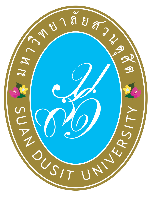 รายงานการวิจัยเรื่อง[ชื่องานวิจัยภาษาไทย][ชื่องานวิจัยภาษาอังกฤษ][ชื่อผู้ทำงานวิจัย รศ./ผศ./ดร./นางสาว/นาง/นาย..............................][ชื่อผู้ทำงานวิจัย รศ./ผศ./ดร./นางสาว/นาง/นาย..............................](ถ้ามีผู้วิจัยมากกว่า 6 คน ให้ระบุชื่อผู้วิจัย 6 คน และคณะ)มหาวิทยาลัยสวนดุสิต[ปีปฏิทินที่ทำงานวิจัยเสร็จ]ลิขสิทธิ์ของมหาวิทยาลัยสวนดุสิตรายงานการวิจัยเรื่อง[ชื่องานวิจัยภาษาไทย][ชื่องานวิจัยภาษาอังกฤษ][ชื่อผู้ทำงานวิจัย รศ./ผศ./ดร./นางสาว/นาง/นาย..............................]([สังกัด/คณะ/ศูนย์])[ชื่อผู้ทำงานวิจัย รศ./ผศ./ดร./นางสาว/นาง/นาย..............................]([สังกัด/คณะ/ศูนย์]) (ถ้ามีผู้วิจัยมากกว่า 6 คน ให้ระบุชื่อผู้วิจัย 6 คน และคณะ)มหาวิทยาลัยสวนดุสิต[ปีปฏิทินที่ทำงานวิจัยเสร็จ]ลิขสิทธิ์ของมหาวิทยาลัยสวนดุสิต (งานวิจัยนี้ได้รับทุนอุดหนุนจากมหาวิทยาลัยสวนดุสิต ปีงบประมาณ 255...)หัวข้อวิจัย	………………………………............................................…………….…………ผู้ดำเนินการวิจัย	………………………………............................................…………….…………ที่ปรึกษา	(ถ้ามี)………..………………………………....................................................หน่วยงาน	[ระบุหน่วยงานที่ทำวิจัย / หลักสูตร / คณะ / ศูนย์]	มหาวิทยาลัยสวนดุสิตปี พ.ศ.	[ปีปฏิทินที่ทำงานวิจัยเสร็จ] การวิจัยครั้งนี้มีวัตถุประสงค์ ดังนี้.............................................……ประชากรและกลุ่มตัวอย่าง.....................……เครื่องมือที่ใช้ในการวิจัย...........................สถิติที่ใช้ในงานวิจัย....................................ผลการวิจัยมีดังนี้.............................หมายเหตุ (ในส่วนของหน่วยงานให้เรียงลำดับตามลำดับชื่อผู้ดำเนินการวิจัย)Research Title	……………………..(TH SarabunPSK, 16pt)…………….…………Researcher	……………………..(TH SarabunPSK, 16pt)…………….…………Research Consultants  	……………………..(TH SarabunPSK, 16pt)…………….…………Organization	……………………..(TH SarabunPSK, 16pt)…………….…………	Suan Dusit Rajabhat UniversityYear	201...[Text of Abstract]…….……(TH SarabunPSK, 16pt, Tab 1.27 cm)……….………..................................................................................................................................................................................................................................หมายเหตุ (เนื้อหาในส่วนของบทคัดย่อภาษาอังกฤษต้องสอดคล้องกับบทคัดย่อภาษาไทย)กิตติกรรมประกาศ[ข้อความ] ……………………(TH SarabunPSK, 16pt, Tab 1.27 cm) …………………................……………………………………………………………………………………………………….................................................(ต้องระบุข้อความว่า “ได้รับทุนอุดหนุนจากมหาวิทยาลัยสวนดุสิต” ตามความเหมาะสม)....……………………………………………………………………………………………………………………………………………….………………………………………           [ชื่อผู้ทำงานวิจัย][ปีปฏิทินที่ทำงานวิจัยเสร็จ](หากมีผู้ทำงานวิจัยมากกว่า 1 คน ให้ใช้คำว่า “คณะผู้วิจัย” )สารบัญหน้าบทคัดย่อภาษาไทย	ก	บทคัดย่อภาษาอังกฤษ	ขกิตติกรรมประกาศ	คสารบัญ	งสารบัญตาราง	ฉสารบัญภาพ	ชบทที่  1	บทนำ	1	ความเป็นมาและความสำคัญ	1	วัตถุประสงค์ของการวิจัย                                                                  ...	ขอบเขตการวิจัย	...	ข้อจำกัด (ถ้ามี)	...	สมมติฐานการวิจัย (ถ้ามี) 	...	คำจำกัดความที่ใช้ในงานวิจัย                                                              ...	ประโยชน์ที่คาดว่าจะได้รับ	...บทที่  2	แนวคิด ทฤษฎี เอกสารและงานวิจัยที่เกี่ยวข้อง	...	................................................................	...	................................................................	...	................................................................	...	................................................................	...	................................................................	...	................................................................	...	กรอบแนวคิดในการวิจัย	...หน้าบทที่  3	วิธีดำเนินการวิจัย	...	ประชากรและการสุ่มกลุ่มตัวอย่าง	...	เครื่องมือในการวิจัยและการตรวจสอบคุณภาพเครื่องมือ	...	การเก็บรวบรวมข้อมูล	...	การวิเคราะห์ข้อมูล	...	...........................................................	...บทที่  4	ผลการวิจัย	...	............................................................	...	............................................................	...	............................................................	...บทที่  5	สรุปผลการวิจัย อภิปรายผล และข้อเสนอแนะ 	...	สรุปผลการวิจัย	…	อภิปรายผล	…	ข้อเสนอแนะในการนำผลการวิจัยไปใช้	...	ข้อเสนอแนะในการทำวิจัยครั้งต่อไป	...บรรณานุกรม	...	บรรณานุกรมภาษาไทย	...	บรรณานุกรมภาษาต่างประเทศ	...ภาคผนวก	...	ภาคผนวก ก ...........................	...	ภาคผนวก ข ...........................	...	ภาคผนวก ค ...........................	...ประวัติผู้วิจัย	...สารบัญตารางสารบัญภาพบทที่ 1	บทนำ	ความเป็นมาและความสำคัญ[ข้อความ] ……………………(TH SarabunPSK, 16pt, Tab 1.27 cm) ………………….............……………………………………………….……………………………………………………………………………………………………………………………………………………………………………วัตถุประสงค์ของการวิจัย[ข้อความ] ……………………(TH SarabunPSK, 16pt, Tab 1.27 cm) ………………….............……………………………………………….……………………………………………………………………………………………………………………………………………………………………………ขอบเขตการวิจัย[ข้อความ] ……………………(TH SarabunPSK, 16pt, Tab 1.27 cm) ………………….............……………………………………………….……………………………………………………………………………………………………………………………………………………………………………ข้อจำกัด (ถ้ามี)[ข้อความ] ……………………(TH SarabunPSK, 16pt, Tab 1.27 cm) ………………….............……………………………………………….……………………………………………………………………………………………………………………………………………………………………………สมมติฐานการวิจัย (ถ้ามี)[ข้อความ] ……………………(TH SarabunPSK, 16pt, Tab 1.27 cm) ………………….............……………………………………………….……………………………………………………………………………………………………………………………………………………………………………คำจำกัดความที่ใช้ในงานวิจัย[ข้อความ] ……………………(TH SarabunPSK, 16pt, Tab 1.27 cm) ………………….............……………………………………………….……………………………………………………………………………………………………………………………………………………………………………ประโยชน์ที่คาดว่าจะได้รับ[ข้อความ] ……………………(TH SarabunPSK, 16pt, Tab 1.27 cm) ………………….............……………………………………………….……………………………………………………………………………………………………………………………………………………………………………(ตัวอย่างตาราง บทที่ 1)ตารางที่  1.1 ......................................... (TH SarabunPSK, 16pt).................................... 	(ตัวอย่างภาพประกอบ บทที่ 1)ภาพที่ 1.1 ..............(TH SarabunPSK, 16pt)..................บทที่ 2 แนวคิด ทฤษฎี เอกสารและงานวิจัยที่เกี่ยวข้อง[หัวข้อ]..............(TH SarabunPSK, 16pt, Bold)...........[ข้อความ] ……………………(TH SarabunPSK, 16pt, Tab 1.27 cm) ………………….............……………………………………………….……………………………………………………………………………………………………………………………………………………………………………[หัวข้อ]..............(TH SarabunPSK, 16pt, Bold)...........[ข้อความ] ……………………(TH SarabunPSK, 16pt, Tab 1.27 cm) ………………….............……………………………………………….……………………………………………………………………………………………………………………………………………………………………………[หัวข้อ]..............(TH SarabunPSK, 16pt, Bold)...........[ข้อความ] ……………………(TH SarabunPSK, 16pt, Tab 1.27 cm) ………………….............……………………………………………….……………………………………………………………………………………………………………………………………………………………………………กรอบแนวคิดในการวิจัย[ข้อความ] ……………………(TH SarabunPSK, 16pt, Tab 1.27 cm) ………………….............……………………………………………….……………………………………………………………………………………………………………………………………………………………………………บทที่ 3วิธีดำเนินการวิจัยประชากรและการสุ่มกลุ่มตัวอย่าง[ข้อความ] ……………………(TH SarabunPSK, 16pt, Tab 1.27 cm) ………………….............……………………………………………….……………………………………………………………………………………………………………………………………………………………………………เครื่องมือในการวิจัยและการตรวจสอบคุณภาพเครื่องมือ [ข้อความ] ……………………(TH SarabunPSK, 16pt, Tab 1.27 cm) ………………….............……………………………………………….……………………………………………………………………………………………………………………………………………………………………………การเก็บรวบรวมข้อมูล[ข้อความ] ……………………(TH SarabunPSK, 16pt, Tab 1.27 cm) ………………….............……………………………………………….……………………………………………………………………………………………………………………………………………………………………………การวิเคราะห์ข้อมูล[ข้อความ] ……………………(TH SarabunPSK, 16pt, Tab 1.27 cm) ………………….............……………………………………………….……………………………………………………………………………………………………………………………………………………………………………[หัวข้อ]..............(TH SarabunPSK, 16pt, Bold)...........[ข้อความ] ……………………(TH SarabunPSK, 16pt, Tab 1.27 cm) ………………….............……………………………………………….……………………………………………………………………………………………………………………………………………………………………………บทที่ 4 ผลการวิจัย[หัวข้อ]..............(TH SarabunPSK, 16pt, Bold)...........[ข้อความ] ……………………(TH SarabunPSK, 16pt, Tab 1.27 cm) ………………….............……………………………………………….……………………………………………………………………………………………………………………………………………………………………………[หัวข้อ]..............(TH SarabunPSK, 16pt, Bold)...........[ข้อความ] ……………………(TH SarabunPSK, 16pt, Tab 1.27 cm) ………………….............……………………………………………….……………………………………………………………………………………………………………………………………………………………………………[หัวข้อ]..............(TH SarabunPSK, 16pt, Bold)...........[ข้อความ] ……………………(TH SarabunPSK, 16pt, Tab 1.27 cm) ………………….............……………………………………………….……………………………………………………………………………………………………………………………………………………………………………บทที่ 5สรุปผลการวิจัย อภิปรายผล และข้อเสนอแนะสรุปผลการวิจัย[ข้อความ] ……………………(TH SarabunPSK, 16pt, Tab 1.27 cm) ………………….............……………………………………………….……………………………………………………………………………………………………………………………………………………………………………อภิปรายผล[ข้อความ] ……………………(TH SarabunPSK, 16pt, Tab 1.27 cm) ………………….............……………………………………………….……………………………………………………………………………………………………………………………………………………………………………ข้อเสนอแนะในการนำผลการวิจัยไปใช้[ข้อความ] ……………………(TH SarabunPSK, 16pt, Tab 1.27 cm) ………………….............……………………………………………….……………………………………………………………………………………………………………………………………………………………………………ข้อเสนอแนะในการทำวิจัยครั้งต่อไป[ข้อความ] ……………………(TH SarabunPSK, 16pt, Tab 1.27 cm) ………………….............……………………………………………….……………………………………………………………………………………………………………………………………………………………………………บรรณานุกรมบรรณานุกรมภาษาไทย[ข้อความ] ……………………….(TH SarabunPSK, 16pt, ตามรูปแบบ APA 6th).............................. …………………...............................................[ข้อความ] ……………………….(TH SarabunPSK, 16pt, ตามรูปแบบ APA 6th).............................. …………………...............................................บรรณานุกรมภาษาต่างประเทศ[ข้อความ] .……………………….(TH SarabunPSK, 16pt, ตามรูปแบบ APA 6th).............................. …………………...............................................[ข้อความ] ……………………….(TH SarabunPSK, 16pt, ตามรูปแบบ APA 6th).............................. …………………...............................................ภาคผนวกภาคผนวก ก[หัวข้อ]................................................[ข้อความ] ……………………(TH SarabunPSK, 16pt, Tab 1.27 cm) …………………................………………………………………………………………………………………………………..................................................................................................................................................ภาคผนวก ข[หัวข้อ]................................................[ข้อความ] ……………………(TH SarabunPSK, 16pt, Tab 1.27 cm) …………………................………………………………………………………………………………………………………..................................................................................................................................................ประวัติผู้วิจัย [ความยาวไม่เกิน 1 หน้ากระดาษ] ………(TH SarabunPSK, 16pt, Tab 1.27 cm) ………...………………………………………………....................................................................................................................................................................ระเบียบการส่งต้นฉบับรายงานวิจัยฉบับสมบูรณ์สถาบันวิจัยและพัฒนามีหน้าที่ดูแลรับผิดชอบในการกำหนดมาตรฐานการพิมพ์รายงานวิจัยฉบับสมบูรณ์ ตรวจรูปแบบการพิมพ์ (Format) รูปแบบการอ้างอิงเอกสาร (Style) ในเนื้อหารายงานวิจัยฉบับสมบูรณ์ การกำหนดลักษณะของรายงานวิจัยฉบับสมบูรณ์ ที่นักวิจัยจะต้องนำส่งสถาบันวิจัยและพัฒนา	สถาบันวิจัยและพัฒนาจึงได้กำหนดระเบียบการส่งต้นฉบับรายงานวิจัยฉบับสมบูรณ์ไว้ให้นักวิจัยยึดเป็นแนวทางในการส่งต้นฉบับรายงานวิจัยฉบับสมบูรณ์ และสถาบันวิจัยและพัฒนาสามารถตรวจสอบต้นฉบับ เพื่อให้รายงานวิจัยฉบับสมบูรณ์มีคุณภาพและมีรูปแบบเดียวกัน1. การเตรียมต้นฉบับ มีรายละเอียดดังนี้   			1.1 ขนาดของต้นฉบับ พิมพ์หน้าเดียวบนกระดาษขนาดเอ 4 โดยกำหนดเว้นระยะห่างระหว่างขอบกระดาษด้านบนและซ้ายมือ 3.81 เซนติเมตร (1.5 นิ้ว) ด้านล่างและขวามือ 2.54 เซนติเมตร (1 นิ้ว)  			1.2 รูปแบบอักษรและการจัดวางตำแหน่ง  ภาษาไทยและภาษาอังกฤษใช้รูปแบบอักษร TH SarabunPSK พิมพ์ด้วยโปรแกรมไมโครซอฟท์เวิร์ด โดยตั้งค่า Spacing (ระยะห่าง) ดังนี้ ค่า Before (ก่อน) เท่ากับ 0 , ค่า After (หลัง) เท่ากับ 0 , ค่า Line Spacing (ระยะห่างบรรทัด) เท่ากับ 1 หรือ Single   และขนาด ชนิดของตัวอักษร รวมทั้งการจัดวางตำแหน่ง มีดังนี้1.2.1 หัวกระดาษ  ประกอบด้วย เลขหน้า ขนาด 16 ชนิดตัวธรรมดา ตำแหน่งชิดขอบกระดาษด้านขวา 1.2.2 ชื่อรายงานวิจัยฉบับสมบูรณ์ คลิกที่ตำแหน่งนี้ให้เป็นแถบสีดำ และพิมพ์ชื่อเรื่องภาษาไทย ขนาด 20 ชนิดตัวหนา ตำแหน่งกึ่งกลางหน้ากระดาษ1.2.3 ชื่อผู้วิจัย  ขนาด 20 ชนิดตัวหนา ตำแหน่งกึ่งกลางหน้ากระดาษใต้ชื่อเรื่อง1.2.4 หน่วยงานหรือสังกัดของผู้วิจัย ขนาด 20 ชนิดตัวหนา ตำแหน่งกึ่งกลางหน้ากระดาษใต้ชื่อผู้วิจัย1.2.5 หัวข้อของบทคัดย่อไทย ภาษาไทย ขนาด 16 ชนิดตัวหนา ตำแหน่งชิดขอบกระดาษด้านซ้าย1.2.6 เนื้อหาบทคัดย่อไทย ภาษาไทย ขนาด 16 ชนิด   ตัวธรรมดา จัดพิมพ์เป็น 1 คอลัมน์ บรรทัดแรกเว้น 1 Tab จากขอบกระดาษด้านซ้าย และพิมพ์ให้ชิดขอบทั้งสองด้าน  1.2.7 หัวข้อเรื่องภาษาไทย 18 ชนิดตัวหนา ตำแหน่งกึ่งกลางหน้ากระดาษ1.2.8 หัวข้อย่อย ภาษาไทย และภาษาอังกฤษ ขนาด 16 ชนิดตัวธรรมดา ระบุหมายเลขหน้าหัวข้อย่อย โดยเรียงตามลำดับหมายเลขตำแหน่ง เว้น 1 Tab จากขอบกระดาษด้านซ้าย1.2.9 เนื้อหา ภาษาไทย และภาษาอังกฤษ ขนาด 16 ชนิดตัวธรรมดา  จัดพิมพ์เป็น 1 คอลัมน์ และพิมพ์ให้ชิดขอบทั้งสองด้าน1.2.10 บรรณานุกรม ภาษาไทย และภาษาอังกฤษ ขนาด 16 ชนิด ใช้แบบ APA 6th (American psychology Association) 2. การเรียงลำดับเนื้อหาต้นฉบับ  เนื้อหา  ภาษาไทยที่มีคำศัพท์ภาษาอังกฤษ ควรแปลเป็นภาษาไทยให้มากที่สุด (ในกรณีที่คำศัพท์ภาษาอังกฤษเป็นคำเฉพาะที่แปลแล้วไม่ได้ความหมายชัดเจนให้ทับศัพท์ได้) และควรใช้ภาษาที่ผู้อ่านเข้าใจง่าย ชัดเจน หากใช้คำย่อต้องเขียนคำเต็มไว้ครั้งแรก เนื้อหาเรียงลำดับดังนี้2.1 ปกในและปกนอก โดยชื่อเรื่อง ควรสั้น และกะทัดรัด ความยาวไม่ควรเกิน 100 ตัวอักษร ชื่อเรื่องภาษาไทย พร้อมรายชื่อผู้วิจัย (ถ้ามีผู้วิจัยมากกว่า 3 คน ให้ระบุชื่อผู้วิจัย 3คน และคณะ)2.2 บทคัดย่อ เขียนเฉพาะภาษาไทย สรุปสาระสำคัญให้เข้าใจง่าย ความยาวไม่ควรเกิน 15 บรรทัด ใช้อักษรตัวตรง จะใช้ตัวเอนเฉพาะศัพท์วิทยาศาสตร์ ประกอบด้วย วัตถุประสงค์ จุดมุ่งหมาย และขอบเขตของการวิจัยวิธีการวิจัย รวมถึงเครื่องมือที่ใช้ วิธีการเก็บข้อมูล จำนวนและลักษณะของกลุ่มที่ศึกษาผลการวิจัย รวมถึงระดับนัยสำคัญทางสถิติ (ถ้ามีการทดสอบ) บทคัดย่อที่ดี ควรมีความถูกต้อง โดยระบุจุดประสงค์และเนื้อหาของเรื่องตามที่ปรากฏในรายงานวิจัยฉบับสมบูรณ์ เช่น คำย่อ คำที่ไม่คุ้นเคยให้เขียนเต็มเมื่อกล่าวถึงครั้งแรก ไม่จำเป็นต้องอ้างเอกสาร พยายามเขียนให้สั้นที่สุด ลักษณะของการรายงานมากกว่าการประเมิน จึงไม่ควรมีคำวิจารณ์ นอกจากรายงานผล ข้อมูลตัวเลขที่สำคัญที่ได้จากการวิจัย2.3 กิตติกรรมประกาศ คือ ข้อความแสดงความขอบคุณบุคคล สถาบันและ/หรือหน่วยงานที่มีส่วนช่วยเหลือ ให้ความร่วมมือในการค้นคว้าเพื่อเขียนรายงานวิจัยฉบับสมบูรณ์ ตลอดทั้งคณะกรรมการสอบผู้สนับสนุนเงินทุนวิจัย ผู้ให้ข้อคิดเห็น ให้ข้อมูล และผู้ที่อนุญาตให้ใช้ข้อเขียนหรือเครื่องมือในการวิจัย ข้อความดังกล่าวควรเขียนเรียบๆ โดยเขียนเป็นภาษาทางวิชาการ การระบุชื่อบุคคลให้ระบุชื่อจริงพร้อมนามสกุลและคำนำหน้า ห้ามใช้ชื่อเล่น ถ้าเป็นบุคคลที่มียศ/ตำแหน่งทางวิชาการ และตำแหน่งหน้าที่การงาน ให้ระบุไว้ด้วย กิตติกรรมประกาศนี้ให้พิมพ์ไว้ต่อจากบทคัดย่อ ความยาวไม่เกิน 1 หน้า ท้ายข้อความระบุชื่อผู้เขียนรายงานวิจัยฉบับสมบูรณ์พร้อมปีที่ทำเสร็จ หากผู้เขียนรายงานวิจัยมีมากกว่า 1 คน ให้ใช้คำว่า “คณะผู้วิจัย”2.4 สารบัญ เป็นรายการที่แสดงถึงส่วนประกอบสำคัญทั้งหมดของรายงานวิจัยฉบับสมบูรณ์ พิมพ์เลขหน้ากำกับ โดยเริ่มนับจากบทคัดย่อเป็นหน้า ก2.5 สารบัญตาราง (ถ้ามี) เป็นส่วนที่แจ้งตำแหน่งหน้าของตารางทั้งหมดที่มีอยู่ในรายงานวิจัยฉบับสมบูรณ์ พิมพ์เรียงลำดับต่อจากส่วนสารบัญ2.6 สารบัญภาพ (ถ้ามี) เป็นส่วนที่แจ้งตำแหน่งหน้าของ รูปภาพ แผนที่ แผนภูมิ กราฟ ฯลฯ ทั้งหมดที่มีอยู่ในรายงานวิจัยฉบับสมบูรณ์ พิมพ์ขึ้นหน้าใหม่เรียงต่อจากสารบัญตาราง2.7 บทที่ 1 บทนำ ประกอบด้วย ความเป็นมาและความสำคัญ, วัตถุประสงค์ของการวิจัย, กรอบแนวคิดในการวิจัย, ขอบเขตการวิจัย, สมมติฐานการวิจัย, นิยามศัพท์ และประโยชน์ที่คาดว่าจะได้รับ บทที่  2 แนวคิด ทฤษฎี เอกสารและงานวิจัยที่เกี่ยวข้องบทที่  3 วิธีดำเนินการวิจัยบทที่  4 ผลการวิจัยบทที่  5 สรุปผลการวิจัย อภิปรายผล และข้อเสนอแนะ  ตามลำดับ โดยหน้าแรกของแต่ละบทที่  ไม่ต้องพิมพ์เลขหน้า แต่นับหน้า ส่วนหน้าถัดไป พิมพ์เลขหน้ากำกับทุกหน้า2.8 ส่วนประกอบตอนท้าย ประกอบด้วย บรรณานุกรม ภาคผนวก และประวัติผู้เขียนรายงานวิจัยฉบับสมบูรณ์ โดยให้เขียนเป็นความเรียง ความยาวไม่เกิน 1 หน้า มีเนื้อหาดังต่อไปนี้ ชื่อ นามสกุล พร้อมคำนำหน้า ถ้ามียศ ฐานันดรศักดิ์ ราชทินนาม สมณศักดิ์ ก็ให้ใส่ไว้ด้วย วัน เดือน ปี และสถานที่เกิด วุฒิการศึกษา ตั้งแต่ขั้นปริญญาบัณฑิตหรือเทียบเท่าขึ้นไป สถานศึกษาและปี พ.ศ. ที่สำเร็จการศึกษา ประสบการณ์การทำงาน ชื่อผลงานทางวิชาการที่ตีพิมพ์เผยแพร่ รางวัลหรือทุนการศึกษาที่ได้รับ ระบุเฉพาะที่สำคัญ ตำแหน่งหน้าที่ปัจจุบัน และสถานที่ทำงานตามลำดับ โดยหน้าแรกของหัวข้อ  ไม่ต้องพิมพ์เลขหน้า แต่นับหน้า ส่วนหน้าถัดไป พิมพ์เลขหน้ากำกับทุกหน้าตารางที่หน้า1.1........................(TH SarabunPSK, 16pt)..............................…..2.1........................(TH SarabunPSK, 16pt)...................................3.1........................(TH SarabunPSK, 16pt)...................................ก-1........................(TH SarabunPSK, 16pt)..............................…..ก-2........................(TH SarabunPSK, 16pt)...................................ข-1........................(TH SarabunPSK, 16pt)...................................(ตารางที่ 1.1 หมายความว่า ตารางนี้อยู่ในบทที่ 1 และเป็นตารางแรกของบทที่ 1)(ตารางที่ ก-1 หมายความว่า ตารางนี้อยู่ในภาคผนวก ก และเป็นตารางแรกของภาคผนวก ก)ภาพที่หน้า1.1........................(TH SarabunPSK, 16pt)..............................…..2.1........................(TH SarabunPSK, 16pt)...................................3.1........................(TH SarabunPSK, 16pt)...................................ก-1........................(TH SarabunPSK, 16pt)..............................…..ก-2........................(TH SarabunPSK, 16pt)...................................ข-1........................(TH SarabunPSK, 16pt)...................................(ภาพที่ 1.1 หมายความว่า ภาพนี้อยู่ในบทที่ 1 และเป็นภาพแรกของบทที่ 1)(ภาพที่ ก-1 หมายความว่า ตารางนี้อยู่ในภาคผนวก ก และเป็นภาพแรกของภาคผนวก ก)